單　　位：農學院 植物醫學系教師姓名：陳以錚現　　職：助理教授學　　歷：2015/01 國立中興大學植物病理學系 博士　　　　　2005/06 國立中興大學植物病理學系 碩士　　　　　2002/06 國立中興大學植物病理學系 學士Name：Chen, Yi-JengE-mail：ejchen04@mail.ncyu.edu.twTEL：05-2717458   FAX：05-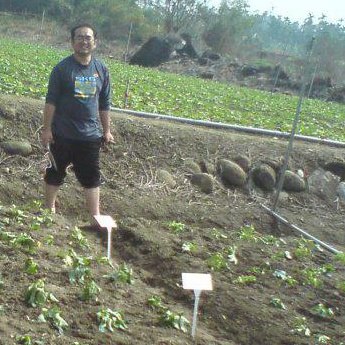 簡要經歷：　　2021/08 ~ 迄今 國立嘉義大學植物醫學系 助理教授2017/08 ~ 2021/07 財團法人台灣香蕉研究所技術服務組 博士後研究、副研究員、副研究員兼主任2017/01~2017/08 國立中興大學植物病理學系 博士助理2016/03 ~ 2016/12 博堯生物科技股份有限公司 研發專員2015/03 ~ 2016/03 行政院農業委員會高雄區農業改良場 博士後研究研究興趣（專長）：　　作物病害診斷、土壤傳播性作物病害、作物病原微生物生態研究興趣（專長）：　　作物病害診斷、土壤傳播性作物病害、作物病原微生物生態主要教授課程：　　植物病理學實習、植物保護學實習、植物學實習、樹病學、高等植物病理學主要教授課程：　　植物病理學實習、植物保護學實習、植物學實習、樹病學、高等植物病理學(A) 期刊論文Yeh CC, Wang CJ, Chen YJ, Tsai SH, Chung WH (2021). Potential of a volatile-producing endophytic fungus Nodulisporium sp. PDL-005 for the control of Penicillium digitatum. Biological Control, https://doi.org/10.1016/j.biocontrol.2020.104459 (SCI)Chen YJ, Lin YS, Pan HR, Chung WH (2019). Distribution and multiplication of Ralstonia solanacearum strain race 1 biovar 4 in vegetable sweet potato cuttings. Journal of Phytopathology, https://doi.org/10.1111/jph.12863. (SCI)Wang CJ, Chen YJ, Jain YC, Chung, WC, Wang CL, Chung WH (2018). Identification of Fusarium proliferatum causing leaf spots on Cymbidium orchids in Taiwan. Journal of Phytopathology, https://doi.org/10.1111/jph.12730 (SCI).Chen YJ, Lin YS, Chung WH (2017). Fusarium wilt of basil caused by Fusarium oxysporum f. sp. basilici in Taiwan. Journal of Plant Medicine, 59, 1-5.Chen YJ, Lin YS, Tseng KJ, Chung WH (2014). Vine cuttings as possible initial inoculum sources of Ralstonia solanacearum race 1 biovar 4 on vegetable sweet potato in fields. European Journal of Plant Pathology, 140: 83-95. (SCI). Chen YJ, Lin YS, Chung WH (2012). Bacterial wilt of sweet potato caused by Ralstonia solanacearum in Taiwan. Journal of General Plant Pathology, 78: 80-84. (SCI) 陳以錚, 潘蕙如, 林益昇, 鍾文鑫 (2013). 具拮抗能力葉用甘藷內生細菌之鑑定與其防治青枯病之效果評估. 植物病理學會刊, 22: 45-56.楊怡真, 陳以錚, 方柏元, 鍾文鑫 (2014). 台灣番石榴瘡痂病菌對苯并咪唑類（benzimidazoles）殺菌劑之感受性探討. 植物病理學會刊, 23: 271-275.周浩平, 陳以錚 (2016). 應用液化澱粉芽孢桿菌PMB01防治作物土壤傳播性病害. 農政與農情, 283: 100-102.鍾文鑫, 潘蕙如, 陳以錚 (2015). 內生細菌於植物病害防治上的應用. 苗栗區農業專訊, 72: 18-21.(A) 期刊論文Yeh CC, Wang CJ, Chen YJ, Tsai SH, Chung WH (2021). Potential of a volatile-producing endophytic fungus Nodulisporium sp. PDL-005 for the control of Penicillium digitatum. Biological Control, https://doi.org/10.1016/j.biocontrol.2020.104459 (SCI)Chen YJ, Lin YS, Pan HR, Chung WH (2019). Distribution and multiplication of Ralstonia solanacearum strain race 1 biovar 4 in vegetable sweet potato cuttings. Journal of Phytopathology, https://doi.org/10.1111/jph.12863. (SCI)Wang CJ, Chen YJ, Jain YC, Chung, WC, Wang CL, Chung WH (2018). Identification of Fusarium proliferatum causing leaf spots on Cymbidium orchids in Taiwan. Journal of Phytopathology, https://doi.org/10.1111/jph.12730 (SCI).Chen YJ, Lin YS, Chung WH (2017). Fusarium wilt of basil caused by Fusarium oxysporum f. sp. basilici in Taiwan. Journal of Plant Medicine, 59, 1-5.Chen YJ, Lin YS, Tseng KJ, Chung WH (2014). Vine cuttings as possible initial inoculum sources of Ralstonia solanacearum race 1 biovar 4 on vegetable sweet potato in fields. European Journal of Plant Pathology, 140: 83-95. (SCI). Chen YJ, Lin YS, Chung WH (2012). Bacterial wilt of sweet potato caused by Ralstonia solanacearum in Taiwan. Journal of General Plant Pathology, 78: 80-84. (SCI) 陳以錚, 潘蕙如, 林益昇, 鍾文鑫 (2013). 具拮抗能力葉用甘藷內生細菌之鑑定與其防治青枯病之效果評估. 植物病理學會刊, 22: 45-56.楊怡真, 陳以錚, 方柏元, 鍾文鑫 (2014). 台灣番石榴瘡痂病菌對苯并咪唑類（benzimidazoles）殺菌劑之感受性探討. 植物病理學會刊, 23: 271-275.周浩平, 陳以錚 (2016). 應用液化澱粉芽孢桿菌PMB01防治作物土壤傳播性病害. 農政與農情, 283: 100-102.鍾文鑫, 潘蕙如, 陳以錚 (2015). 內生細菌於植物病害防治上的應用. 苗栗區農業專訊, 72: 18-21.(B) 研討會論文Huang TC, Chou HP, Chen TY, Chen YJ, Tseng MN (2015, Oct). The development of biological pesticides and prospects of its industrial application in Taiwan. 2015 International Symposium on Biopesticides and Biofertilizers for Sustainable Agriculture, Miaoli, Taiwan.Pan HR, Chen YJ, Chung WH (2015, Aug). Distribution of endophytic bacteria-Bacillus amyloliquefaciens SPX tomato tissues and its potential on control of tomato bacterial wilt . 2015 APS-annual meeting, Los Angeles, CA, USA.Chen SM, Chen YJ, Chung WH (2014, Aug). Reidentification of Bipolaris spp. causing brown spot on rice and water bamboo in Taiwan. The 10 th International Mycological Congress, Bangkok, Thailand.Chen YJ, Lin YS, Lee CY, Pan HR, Chung WH (2013, Aug). Distribution of Ralstonia solanacearum, the causing agent of bacterial wilt of vegetable sweet potato and its management in fields. 10th International Congress of Plant Pathology, Bejing. Chen YJ, Lin YS, Chung WH (2011, Aug). Creeping stem cuttings, the possible inoculum source for bacterial wilt of vegetable sweetpotato. 2011 APS-IPPC Joint Meeting, Honolulu, HI, USA.陳以錚, 林益昇, 鍾文鑫 (2015年03月). 葉用甘藷細菌性萎凋病的鑑定與感染源. 台灣近年疫病菌及重要植物病害研究研討會, 台中. (Keynote speaker)陳以錚, 胡智傑, 王玉瑤, 周浩平, 曾敏南 (2017年1月). 非農藥資材於田間防治水稻重要病害之效果評估. 中華植物保護學會105年度年會, 台中.陳以錚, 王玉瑤, 林易辰, 周浩平, 曾敏南, 黃德昌 (2016年4月). 具拮抗能力水稻葉表細菌篩選與其防治水稻白葉枯病效果之評估.中華民國植物病理學會104年度年會暨植物病理在生物經濟的角色與展望研討會, 台中.陳以錚, 王玉瑤, 曾敏南 (2015年12月). 利用非農藥資材於田間防治水稻稻熱病之效果評估, 中華植物保護學會104年度年會, 屏東.黃德昌, 周浩平, 陳以錚 (2015年12月). 台灣生物農藥之研發與產業化應用問題及展望. 中華植物保護學會104年年會, 屏東.Pan HR, Chen YJ, Chung Wen-Hsin (2015年03月). Characteristics, distribution in host and control efficacy of tomato bacterial wilt of endophytic bacteria-Bacillus amyloliquefaciens SPX1. 台灣近年疫病菌及重要植物病害研究研討會, Taichung.柯元婷, 陳以錚, 鍾文鑫 (2014年04月). 評估栽培介質添加微生物防治立枯絲核菌所引起之苗期立枯病. 中華民國植物病理學會102年度年會暨植物防疫技術及其資材產業化研討會,台中.陳以錚, 林益昇, 潘蕙如, 鍾文鑫 (2012年). 台灣甘藷青枯病的種苗偵測技術開發與應用. 中華民國植物病理學會一百年度年會, 台北.(B) 研討會論文Huang TC, Chou HP, Chen TY, Chen YJ, Tseng MN (2015, Oct). The development of biological pesticides and prospects of its industrial application in Taiwan. 2015 International Symposium on Biopesticides and Biofertilizers for Sustainable Agriculture, Miaoli, Taiwan.Pan HR, Chen YJ, Chung WH (2015, Aug). Distribution of endophytic bacteria-Bacillus amyloliquefaciens SPX tomato tissues and its potential on control of tomato bacterial wilt . 2015 APS-annual meeting, Los Angeles, CA, USA.Chen SM, Chen YJ, Chung WH (2014, Aug). Reidentification of Bipolaris spp. causing brown spot on rice and water bamboo in Taiwan. The 10 th International Mycological Congress, Bangkok, Thailand.Chen YJ, Lin YS, Lee CY, Pan HR, Chung WH (2013, Aug). Distribution of Ralstonia solanacearum, the causing agent of bacterial wilt of vegetable sweet potato and its management in fields. 10th International Congress of Plant Pathology, Bejing. Chen YJ, Lin YS, Chung WH (2011, Aug). Creeping stem cuttings, the possible inoculum source for bacterial wilt of vegetable sweetpotato. 2011 APS-IPPC Joint Meeting, Honolulu, HI, USA.陳以錚, 林益昇, 鍾文鑫 (2015年03月). 葉用甘藷細菌性萎凋病的鑑定與感染源. 台灣近年疫病菌及重要植物病害研究研討會, 台中. (Keynote speaker)陳以錚, 胡智傑, 王玉瑤, 周浩平, 曾敏南 (2017年1月). 非農藥資材於田間防治水稻重要病害之效果評估. 中華植物保護學會105年度年會, 台中.陳以錚, 王玉瑤, 林易辰, 周浩平, 曾敏南, 黃德昌 (2016年4月). 具拮抗能力水稻葉表細菌篩選與其防治水稻白葉枯病效果之評估.中華民國植物病理學會104年度年會暨植物病理在生物經濟的角色與展望研討會, 台中.陳以錚, 王玉瑤, 曾敏南 (2015年12月). 利用非農藥資材於田間防治水稻稻熱病之效果評估, 中華植物保護學會104年度年會, 屏東.黃德昌, 周浩平, 陳以錚 (2015年12月). 台灣生物農藥之研發與產業化應用問題及展望. 中華植物保護學會104年年會, 屏東.Pan HR, Chen YJ, Chung Wen-Hsin (2015年03月). Characteristics, distribution in host and control efficacy of tomato bacterial wilt of endophytic bacteria-Bacillus amyloliquefaciens SPX1. 台灣近年疫病菌及重要植物病害研究研討會, Taichung.柯元婷, 陳以錚, 鍾文鑫 (2014年04月). 評估栽培介質添加微生物防治立枯絲核菌所引起之苗期立枯病. 中華民國植物病理學會102年度年會暨植物防疫技術及其資材產業化研討會,台中.陳以錚, 林益昇, 潘蕙如, 鍾文鑫 (2012年). 台灣甘藷青枯病的種苗偵測技術開發與應用. 中華民國植物病理學會一百年度年會, 台北.(C) 其他著作黃德昌, 陳以錚, 曾敏南, 周浩平 (2015). 植物醫師在技術研發與推廣上扮演的角色-以高雄區農業改良場為例. pp. 117-135 in: 黃榮南, 蕭旭峰, 吳文哲 (eds), 台灣昆蟲特刊第十六號: 跨世紀植物防疫及檢疫技術回顧及展望研討會專刊 (ISBN 978-957-28161-7-2). 台北: 台灣昆蟲學會.林益昇, 陳以錚, 王照仁 (2011). 常見瓜類作物田間萎凋型病害. pp. 9-32 in: 楊恩誠 (ed), 植物有害生物診斷鑑定與案例分析研討會專刊 (ISBN：978-986-02-9172-8). 台北: 行政院農委會動植物防疫檢疫局&台灣動植物防疫檢疫暨檢驗發展協會.(C) 其他著作黃德昌, 陳以錚, 曾敏南, 周浩平 (2015). 植物醫師在技術研發與推廣上扮演的角色-以高雄區農業改良場為例. pp. 117-135 in: 黃榮南, 蕭旭峰, 吳文哲 (eds), 台灣昆蟲特刊第十六號: 跨世紀植物防疫及檢疫技術回顧及展望研討會專刊 (ISBN 978-957-28161-7-2). 台北: 台灣昆蟲學會.林益昇, 陳以錚, 王照仁 (2011). 常見瓜類作物田間萎凋型病害. pp. 9-32 in: 楊恩誠 (ed), 植物有害生物診斷鑑定與案例分析研討會專刊 (ISBN：978-986-02-9172-8). 台北: 行政院農委會動植物防疫檢疫局&台灣動植物防疫檢疫暨檢驗發展協會.